Material para la Continuidad Pedagógica (6-05/ 12-05)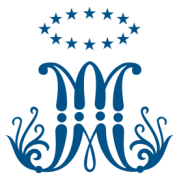 Área: InglésCurso:    2° A B CStudent:………………………………………………………………………………………….REVISIONMIRA LA IMAGEN Y RESPONDE SI / NO Y LUEGO ESCRIBE LA RESPUESTA CORRECTA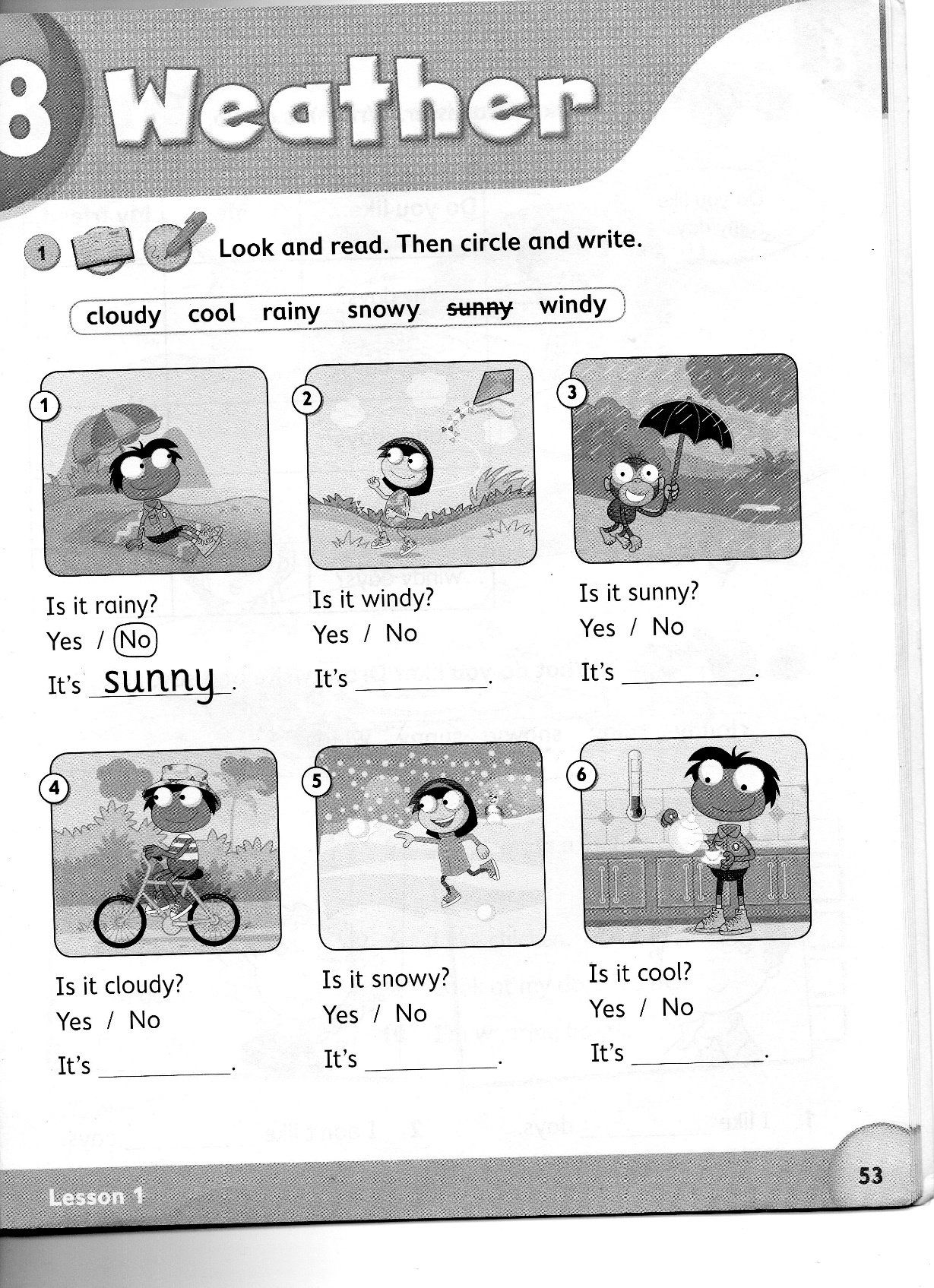 COMPLETA LOS DIAS DE LA SEMANACOMPLETE WITH THE DAYS IN THE CORRECT ORDER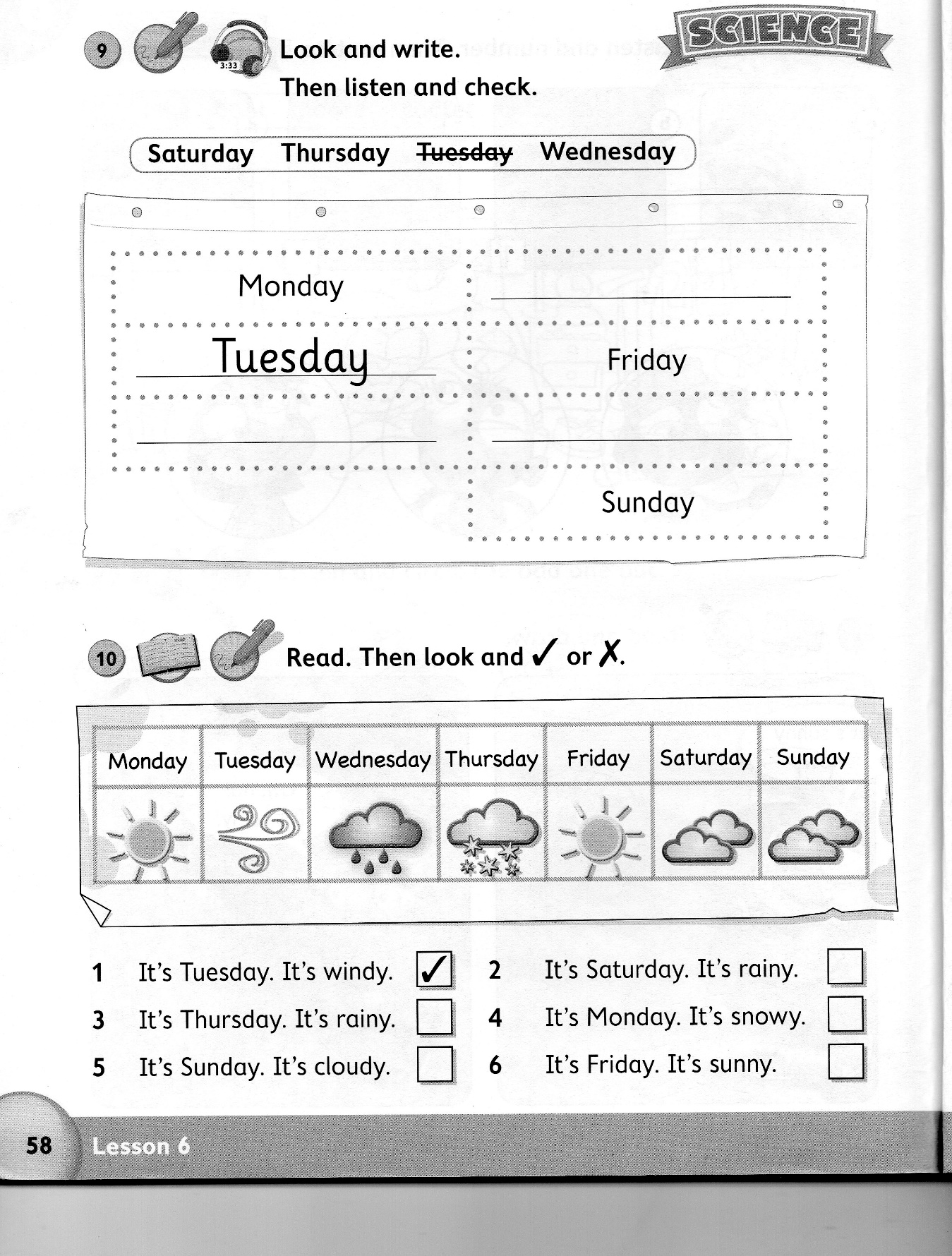 3) MIRA EL CALENDARIO DE LOS DIAS Y EL PRONOSTICO Y MARCA Ѵ O X  SI LA INFORMACIÓN ES CORRECTA O NOHACEMOS UN “RELOJ DEL CLIMA”. DURANTE LA SEMANA,CADA DIA (MONDAY, TUESDAY, WEDNESDAY, THURSDAY, FRIDAY, SATURDAY AND SUNDAY) MARCA COMO ESTA EL CLIMA, UBICANDO LA FLECHA EN EL LUGAR CORRESPONDIENTE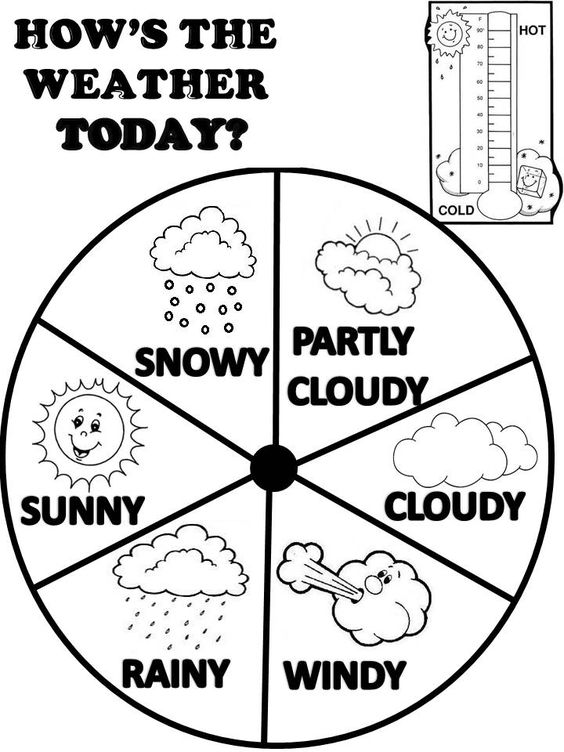 WHAT’S THE WEATHER LIKE TODAY? (¿COMO ESTA EL CLIMA HOY?)EN EL CUADERNO REALIZA UN DIBUJO EN DONDE SE PUEDA OBSERVAR COMO ESTA EL CLIMA HOY. LUEGO,  DEBES MANDARME CON AYUDA DE UN FAMILIAR  UNA FOTO DEL DIBUJO  A MI CORREOINCLUYENDO EL NOMBRE DEL COLEGIO , CURSO ,  TU NOMBRE Y APELLIDO natytorchelli@gmail.com ¡QUIERO VER LO LINDO QUE QUEDO TU PRODUCCIÓN!STAY AT HOME, BE SAFE!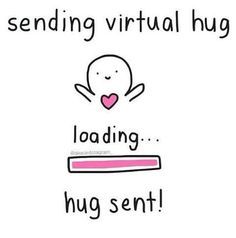 